Лабораторная работа № 9Строение цветка в связи с выполняемыми функциямиЦель: изучить строение цветка Оборудование: живые или фиксированные цветки, лабораторное оборудование.Ход работы:Выполните рисунок  строение цветка, определи его части и обозначь их в тетради.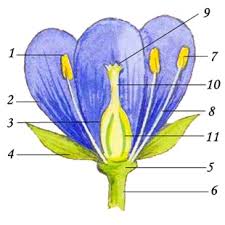                  Рисунок 1. Строение цветка    2. Заполните таблицу:3. Укажите определения к следующим понятиям:Цветки бывают: 1) Обоеполые цветки  - …                                2) Однополые цветки:                                            а) Пестичные (женские) цветки - ….                                     б) Тычиночные (мужские) цветки - ….Цветковые растения делятся на:  1) Однодомные растения - ….                                                                2) Двудомные растения - ….4. Рассмотрите цветок  тюльпана и охарактеризуйте его по следующим пунктам, определите: а) какой околоцветник; б) какой венчик: сросшийся или свободный; в) какой цветок; г) главные части цветка      5. Вывод: Цветок – это…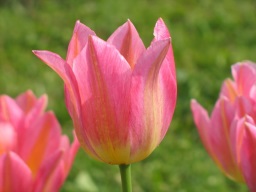 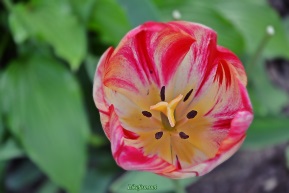 Название частей растенийСтроениеЗначениеЦветоножка--------------------------------ЦветоложеЧашечкаВенчикПестикТычинкиОколоцветник:А) двойной -Б) простой -А) -Б) -